Учебно-методический комплекск образовательной программе «Вдохновение»направление:  бисерное рукоделиепедагог: Капитонова Галина НиколаевнаПо образовательной программе «Вдохновение» по бисерному рукоделию я работаю 10 лет. Образовательная программа рассчитана на 3 года обучения и создана для детей от 9/11 до 12/15 лет.Мой  УМК к образовательной программе можно разбить на три основных раздела:Методические пособия;Средства обучения;Система организации труда.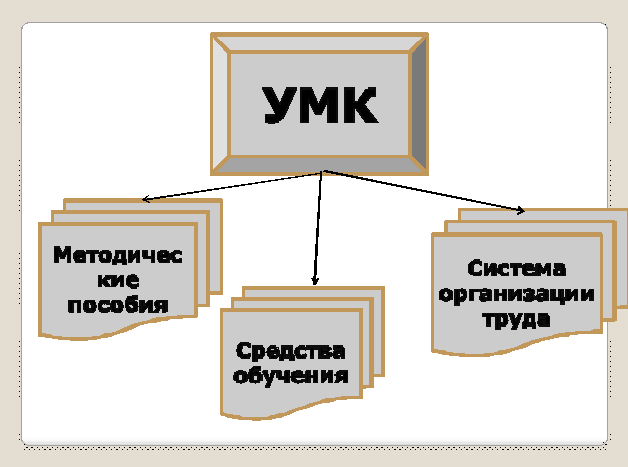 К разделу методические пособия относятся:Специальная литература по предмету, т.е. книги мастеров по бисерному рукоделию.Периодические издания по бисерному рукоделию: журналы «Модный», «Чудесные мгновения», «Изящное рукоделие» и другие.Готовые работы и образцы, выполненные педагогом и  обучающимися;Конспекты открытых занятий;Тематические подборки по разным разделам образовательной программы, например: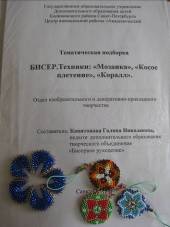 Тематические  подборки педагога систематизированы по разным видам бисерного рукоделия и техникам плетения, таким как:Сувениры из бисера на проволочной основе (для 1-ого года обучения).«Сувениры из бисера на проволоке»«Объёмные фигурки»Цветы из бисераЦветы из пайеток и бисераБисерная вышивка (для 2-ого и 3-его г.об.)«Шитьё по счету»Вышивание по контуру рисункаТехники низания бисером:«Ажурное плетение» (для 1 и 2 г.об.)Техника «в крестик» (для 2 и 3 г.об.)Техника «Кирпичный стежок» (для 2 и 3 г.об.)Техники «Мозаика», «Косое плетение» и «Коралл» (для 1, 2, 3 г. об.)Методика «шарик-кубик» (для 3 г.об.)Оплетение предметов бисером (для 1, 2, и 3 г.об)Техника «Волна» (для 3 г.об.)Ткачество бисером:Ручное ткачество (для 1 г.об.)Ткачество на станке (для 2 и 3 г.об.)А также по темам для 1, 2 и 3 годов обучения, например:«Новогодний сувенир»«Пасхальные яйца»Кактусы«Бисер в народном костюме» и другие.В своей работе я использую авторские методические пособия, такие как: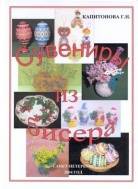 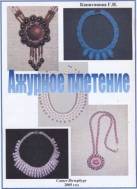 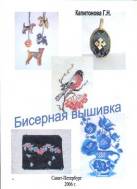 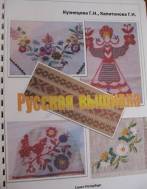 «Сувениры из бисера»«Ажурное плетение«Бисерная вышивка»«Бисер в народном костюме. Традиционная кукла»«Русская вышивка»И авторские книги по направлению бисерное рукоделие, такие как: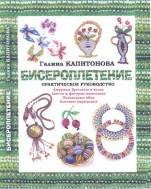 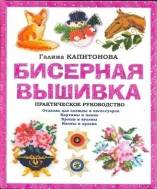 «Бисероплетение»«Бисерная вышивка»Средства обучения для моего комплекса, предназначенные для поддержки изучения теоретического материала, делятся на традиционные и современные ЭОР.К традиционным относятся:Схемы изделий, образцы, готовые изделия, фотографии работ, эскизы работ, образцы поэтапного выполнения более сложных работ, дидактический материал (например,  шаблоны схем в ажурном плетении для прорисовки своего орнамента будущей работы; мозаичные сетки), материалы из опыта работы.Все эти материалы находятся в тематических подборках по разделам.К современным  ЭОР относятся компьютерные презентации и творческие проекты обучающихся.При проведении  открытых занятий и мероприятий я использую мною созданные компьютерные презентации к занятиям и мероприятиям, такие как: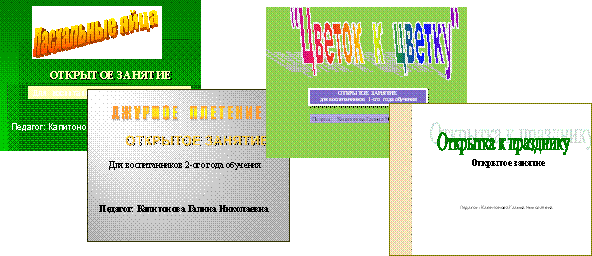 Открытое занятие «Пасхальные яйца»Открытое занятие «Ажурное плетение»Открытое занятие «Новогодний сувенир»Открытое занятие «Открытка к празднику»Данные  презентации открытых занятий помогают обучающимся увидеть и услышать объясняемый материал, с их помощью можно осуществлять контроль знаний обучающихся по пройденному материалу, а также наглядно показать родителям успехи их детей.Компьютерные презентации к выступлениям:Выступление по обмену педагогическим опытомВыступление на педагогических чтениях, после прохождения курсов повышения квалификацииВыступление в рамках методической мастерской для педагогов ИЗО и ДПИ ОУ района «Актуальные вопросы развития ДПТ»Презентации к выступлениям по обмену опытом дают возможность познакомиться с моим опытом большому числу педагогов, которых интересует данная тема.Методические разработки педагога, например:«Традиционные бусы».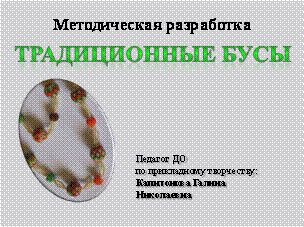 Творческие проекты  обучающихся, например:«Ростральная колонна», (техника «кирпичный стежок»)«Девичья повязка» (бисерная вышивка)«Косметичка, расшитая бисером» (бисерная вышивка)«Новогодний сапожок» (ручное ткачество)«Волшебные рыбки»Создание творческих проектов помогает детям  самовыражаться, развивать свои творческие способности, учиться  грамотно  излагать свои мысли. Лучшие творческие проекты участвуют в городском конкурсе творческих проектов.Проведение мастер класса на «Славянской ярмарке» в рамках фестиваля «Дорога творчества».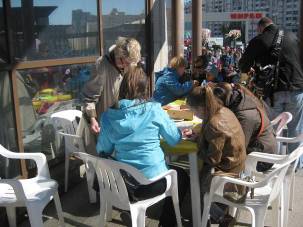 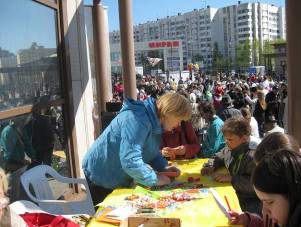 Проведение мастер класса с обучающимися объединения «Золотая бусинка» отдела Санкт-Петербургского центра детского технического творчества в рамках творческой  встречи.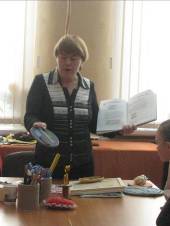 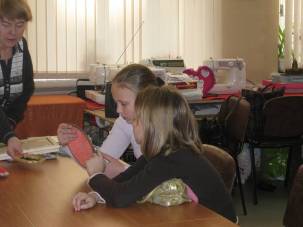 На сегодняшний день образовательный процесс невозможно представить  без  полного и современного учебно-методического комплекса, который способствует привлечению детей в моё творческое объединение полноценной реализации образовательной программы, а также  